         OBJEDNÁVKOVÝ FORMULÁŘ NEBYTOVÝCH PROSTOR A SLUŽEB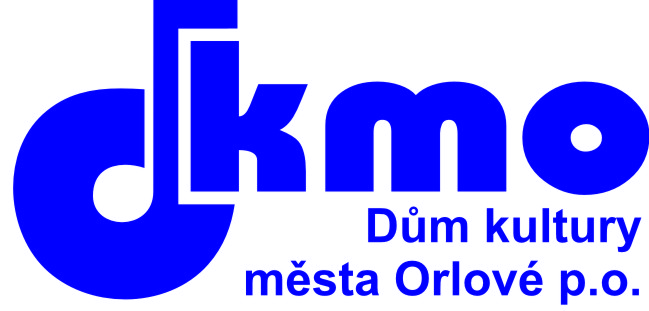 Jméno (název firmy):Jméno (název firmy):Adresa:Adresa:Druh akce:Druh akce:IČ/DIČ:IČ/DIČ:IČ/DIČ:Emailová adresa:Emailová adresa:Datum akce:Datum akce:Telefon:Telefon:Způsob platby:Způsob platby:Datum pronájmu: Datum pronájmu: Způsob platby:Způsob platby:Datum pronájmu: Datum pronájmu: Text objednávky (nájem, služby restaurace, propagační služby a jiné).Text objednávky (nájem, služby restaurace, propagační služby a jiné).Text objednávky (nájem, služby restaurace, propagační služby a jiné).Text objednávky (nájem, služby restaurace, propagační služby a jiné).Místnost                                   Rozměry                     v   metrechKapacita                      osobČas pronájmu  od - do   PŘÍZEMÍ:PŘÍZEMÍ:PŘÍZEMÍ:PŘÍZEMÍ:Divadelní sál17,8 x 16,2369Malý sál13,9 x 5,550Klubovna č. 1, 25,9 x 5,925Klubovna 33,5 x 3,18Výstavní síň velká17,9 x 8,660Výstavní síň malá8,5 x 5,530Šatna č. 8, 93,5 x 3,16PATRO:PATRO:PATRO:PATRO:Estrádní sál23,0 x 18,0320Šatna č. 3,42,5 x 4,05Šatna č. 66,0 x 4,08SLUŽBYSlužbaSlužbaUveďte počet osobUveďte počet osobŠatnář/ka   Šatnář/ka   Uvaděč/ka              Uvaděč/ka              ZvukařZvukařOsvětlovačOsvětlovačPožární hlídka (větší akce = 2-3 os.) = povinnéPožární hlídka (větší akce = 2-3 os.) = povinnéS ohledem na GDPR nájemce souhlasí se zpracováním osobních údajů, k účelu vyplívajících z této objednávky.S ohledem na GDPR nájemce souhlasí se zpracováním osobních údajů, k účelu vyplívajících z této objednávky.S ohledem na GDPR nájemce souhlasí se zpracováním osobních údajů, k účelu vyplívajících z této objednávky.S ohledem na GDPR nájemce souhlasí se zpracováním osobních údajů, k účelu vyplívajících z této objednávky.Datum:Datum:Podpis:Podpis:Datum:Datum:Podpis:Podpis: